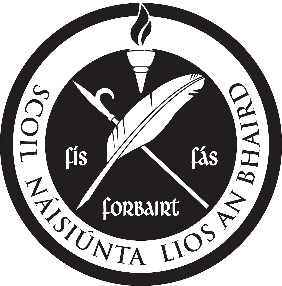 Lisavaird National SchoolThe Pike, Clonakilty, Co. corkTelephone: 0238834987Email: office.lisavairdns@gmail.comWeb: www.lisavairdns.ias@eircom.netPrincipal: Mr. Kieran O’ DonovanDeputy Principal: Ms. Kathleen EadyRevised Code of BehaviourIntroduction:This Code of Behaviour has been prepared in accordance with the guidelines "Developing a Code ofBehaviour: Guidelines for Schools" published by the National Educational Welfare Board (NEWB, 2008).The Code of Behaviour also conforms with legislation as required by Section 23 of the Education WelfareAct (2000). Parents, staff, children and members of the school community have been involved in thedevelopment of this Code. The Code of Behaviour will be made available on the school website and a copy of the code will be available to new parents before the beginning of the school year. The Code of Behaviour needs to be read in association with the school "Anti-bullying" and "Child Protection" policies. When parents/guardians enrol their child in Lisavaird National School they are agreeing to support theimplementation of the Code of Behaviour and other policies in the school.This policy was reviewed Nov 2022 following consultation between Teachers,Parents’ Association and the Board of Management.Rationale:The school has a central role in the children's social and moral development just as it does in theiracademic development. In seeking to define acceptable standards of behaviour it is acknowledged thatthese are goals to be worked towards rather than expectations that are either fulfilled or not.The children bring to school a wide variety of behaviour. As a community environment, in school we mustwork towards standards of behaviour based on the basic principles of honesty, respect, consideration andresponsibility. It follows that acceptable standards of behaviour are those that reflect these principles.Children need limits set for them in order to feel secure and develop the skills for cooperation. Thereforeany rules will be age appropriate, with clear agreed consequences.Parents/Guardians can cooperate with the school by encouraging their children to understand the needfor school rules, by visiting the school and by talking to the members of staff.A code of behaviour is established to ensure that the individuality of each child is accommodated while atthe same time acknowledging the right of each child to education in a relatively disruption freeenvironment.Aims of the Code• To create a positive learning environment that encourages and reinforces good behaviour• To promote self-esteem and positive relationships• To encourage consistency of response to both positive and negative behaviour• To foster a sense of responsibility and self-discipline in pupils and to support good behaviour patterns based on consideration and respect for the rights of others• To facilitate the education and development of every child• To foster caring attitudes to one another and to the environment• To enable teachers to teach without disruption• To ensure that the school's expectations and strategies are widely known and understood through the availability of policies and an ethos of open communication• To encourage the involvement of both home and school in the implementation of this policyImplementation:Every member of the school community has a role to play in the implementation of the Code of Behaviour.Rules will be kept to a minimum, emphasise positive behaviour and will be applied in a fair and consistentmanner, with due regard to the age of the pupils and to individual difference. Good behaviour will beencouraged and rewarded. Where difficulties arise, parents will be contacted at an early stage.School Rules1. BE ON TIME – This rule means that you turn up in time for school each morning and that you line up    in time at each break.2. BE PREPARED – This rule means that you come to school with everything you need for the day e.g.   all your homework done, all your books, pens, pencils, etc. Also that you have your full uniform or   your tracksuit on.3. BE HONEST – This rule means that you always tell the truth no matter what the circumstances.4. BE HELPFUL – This rule means that you will always try to be kind to those around you and that you    will help them in any way you can. It is the opposite of being selfish or being a bully.5. BE CAREFUL – This rule means that you should try to avoid any behaviour that could be dangerous    or lead to an accident e.g. playing roughly, fighting, leaving the school premises without permission,   running too fast, running indoors, etc.6. BRING ONLY WHAT YOU NEED – This rule means that you don’t bring anything to school that you   don’t need for the day’s work. You should not have anything which could be a distraction to others   or that could cause damage to another pupil or the school furniture e.g. glass bottles, chewing gum, etc.7. DO YOUR BEST – This rule means that you try to always do your best at any task you are given inschool e.g. it means that you pay attention in class, do your best at your lessons, do a job willinglyand cheerfully when asked to do it.8. SHOW RESPECT – This rule means that you show respect and consideration towards everybody thatyou meet during the day, e.g. your teachers, your fellow pupils, parents, visitors to the school, etc.It also means that you show respect for yourself – take pride in your appearance and your work.Respect the school building and furniture.Yard and Around School RulesSpeak politely and show respect to every student and adult.Choose to play well with others - don't spoil each other's games.Help to keep our school litter free.On the first bell, FREEZE.On the second bell, walk to your line.Line up properly until your teacher comes to collect you.Your use of "please" and "thank you" is always great to hear.Always be where you are supposed to be - ask permission to leave the yard.Respect your school, your belongings and the belongings of others.Don't bring your lunch on the yard - it's time to run and have lots of fun!School trips/tours Rules• Enter/leave the bus in an orderly manner;• Arrive 15 minutes before departure time; Parents/Guardians are expected to contact the school atleast 15 minutes before departure time if a child is sick or unable to attend.• No mobile phones or electronic devices on school tours. Teachers will have mobile phones on tourif parents/children need to get in contact with one another.• Sit in bus seats and avoid loudness that would distract the driver.• Take food and drink at the appointed lunch breaks.• Stay in their appointed groups at all times.• Wear uniform / tracksuit on school tours.• Return the parental/guardian permission slips allowing the child to go on tour.PlayscapeThe use of the playscape is at the discretion of the teachers. I.e if teachers declare that the equipment is too wet, it cannot be used under any circumstances. The playscape can only be used during designated supervised times - this is inclusive of supervised break times for children with SEN. The playscape is strictly for school use only. Access to the playscape is strictly forbidden outside of school hours. The Board of Management accepts no responsibility for use of the playscape outside of school hours. Those found to be using the equipment outside of school hours are deemed to be trespassing. Further action will be taken if required.The playscape is not for use during morning supervision. Guidelines for use of the playscape:Be kind - don’t behave in any way that upsets your classmates. Be patient - If there are two people on a station, wait your turn. Be safe - Do not behave in any way that could hurt yourself or others. Be fair - move on when someone is waiting to use your station. Be supportive - Encourage others when they find an activity difficult. Respect the equipment - Do not behave in a way that is damaging to the playscape. Respect your uniform - Do your very best to keep your uniform clean and intact. Each teacher will conduct an induction session to demonstrate positive behaviour every year and when new students join the class. Strategies/Incentives to encourage Positive BehaviourPart of the vision of Lisavaird N.S. is to help children achieve their personal best -academically, intellectually and socially. We recognise that there are many different forms of intelligenceand that similarly children use a variety of approaches to solve problems. Reward systems which are basedon academic merit or particular extrinsic goals continuously apply to only a limited number of children andundermine the individuality of children. All children deserve encouragement to attain their own best.Children will be encouraged, praised and listened to at all times by adults in the school. Praise is earned bythe maintenance of good standards as well as by particularly noteworthy personal achievements. Rates ofpraise for behaviour should be as high as for work.The following are some samples of how praise might be given;• A quiet word or gesture to show approval• A comment in a pupil’s exercise book• A visit to another member of Staff or to the Principal for commendation• A word of praise in front of a group or class• A system of merit marks or stickers• Delegating some special responsibility or privilege• A mention to parent/guardian, written or verbal communication.Unacceptable BehaviourThree levels of misbehaviour are recognised: Minor, Serious and Gross. All everyday instances of a minornature are dealt with by the class teacher. In cases of repeated serious misbehaviour or single instances ofgross misbehaviour, parents will be involved at an early stage and invited to meet the teacher and/or thePrincipal to discuss their child’s behaviour.Examples of minor misbehaviour• Interrupting class work• Arriving late for school• Running in school building• Leaving seat without permission at lunch time• Leaving litter around school• Not wearing correct uniform without a signed note/note in the diary• Being discourteous/unmannerly• Not completing homework without good reason or having a signed note / note in diaryExamples of serious misbehaviour:• Behaviour that is hurtful (harassment, discrimination and victimisation)• Behaviour that interferes with teaching and learning• Bullying/Cyberbullying (Bullying is repeated aggression, verbal, psychological or physical conducted by anindividual or group against others). See the school’s ‘Anti-Bullying’ policy/ICT Policy/Acceptable Usage Policy (AUP)• Threats or physical hurt to another person• Damage to property• TheftExamples of gross misbehaviour:• Assault on a teacher or pupil• Serious theft• Serious damage to propertySanctionsThe use of sanctions or consequences should be characterised by certain features;• It must be clear why the sanction is being applied• The consequence must relate as closely as possible to the behaviour• It must be made clear what changes in behaviour are required to avoid future sanctions• Whole class punishment should be avoided as it breeds resentment• There should be a clear distinction between minor and major offences• It should be the behaviour rather than the person that is the focusThe following steps will be taken when the children behave inappropriately. They are listed in order ofseverity with one being for a minor misbehaviour and six being for serious or gross misbehaviour. The listis by no means exhaustive. Teachers may put in place alternative measures bearing in mind the featuresby which sanctions should be characterised. The aim of any sanction is to prevent the behaviour occurringagain and if necessary to help the pupils devise strategies for this. When an incident that involves serious /gross misbehaviour occurs, the teacher may deem it necessary to move directly to Sanction 3 / 4. It isimportant to note that each day is a ‘fresh start’ – sanctions for misdemeanours do not carry over to thefollowing day.Classroom Sanctions1. I will be given my first warning (yellow card).A note to that effect shall be put in the diary.(SeeAppendix 2)2. I will be moved to a different place. A note to that effect shall be put in the diary.(See Appendix 3)3. I will be given a red card. I will be sent to the Principal and my name will be recorded in the‘Behaviour’ book. My parents / guardians will be informed and I will have to attend superviseddetention (lunch break: 12.40 – 12:55) on the Friday of the week the red card was received. If Ireceive a red card on a Friday, I will attend detention the following week. (See Appendix 4)*Note: Parents/Guardians will be asked to meet the Class Teacher if their child attends detentiontwice in two weeks.4. Principal communicating with parents5. Exclusion (Suspension or Expulsion) from school (in accordance with Rule 130 of the Rules forNational Schools as amended by circular and Education Welfare Act 2000)Notes:Pupils will not be deprived of engagement in a Curricular Area, except on the grounds of health & safety.Teachers may on occasion detain a child in class during lunch breaks (under the teacher’s supervision). Ateacher may also put a child who has misbehaved in class standing at the wall in the yard during break time(for no longer than 6 minutes). The teacher on yard duty will be informed of this disciplinary action.Yard Sanctions1. Minor misbehaviour – the child gets a verbal warning and is put standing out at the wall for a period based on their age (2 mins for junior room, 4 mins for middle room, 6 mins for  senior room).The child’s name is recorded in the yard notebook and this record is transferred to‘Aladdin’ and the ‘Behaviour’ book.2. Serious misbehaviour or misbehaviour while standing out at the wall. The name is recorded in theyard notebook and the child is sent to the Principal. The child’s name is recorded in the‘Behaviour’ book and on ‘Aladdin’ and their parents/guardians will be informed.3. Classes Junior Infants to 6th: If a child’s name is recorded twice in the yard notebook over anynumber of days / weeks they will be asked to see the Principal to discuss their behaviour.4. Classes 3rd to 6th: A child who is put standing at the wall on two occasions in one school week willearn a supervised detention (lunch break: 12.40 – 1.00). Their parents / guardians will be informedand they will have to attend detention on the Friday of that week (or the Friday of the followingweek if the second misdemeanour occurs on a Friday).Note: The teacher on yard duty  may deem the behaviour to be of such a seriousnature that the child will be sent directly to the Principal. The incident will be recorded on ‘Aladdin’and the parents/guardians informed.Rules and Sanctions for indoors at break times1. Children eat lunch or do activity permitted by Class Teacher.2. Children need permission of teacher on duty to go to the toilet.3. If a child breaks a rule they get a verbal warning.4. If they continue to misbehave they stand outside the classroom. Their name will be recorded in theyard notebook and this record will be transferred to ‘Aladdin’ and the ‘Behaviour’ book.5. Serious misbehaviour – name is recorded in the yard notebook and the child is sent to the Principal. The child’s name is recorded in the ‘Behaviour’ book and on ‘Aladdin’ and theirparents/guardians will be informed.Sanctions for student(s) found to be in breach of playscape rules:Student(s) will be given a brief timeout from the equipment. They will be reminded of the rule that was broken and asked to reflect on their behaviour.If misbehaviour is repeated within the same session - student(s) will be removed from the playscape for the remainder of the session. If a child has been removed from the playscape on more than one occasion within the period of two consecutive sessions, or, if the behaviour is deemed serious enough - parent(s)/guardian(s) will be informed and the child will be banned from the playscape for a period of one week. If examples of serious misbehaviour persist, or if an example of gross misbehaviour occurs, then general sanctions according to this code of behaviour will apply.In the event that the playscape is found to be in use outside of school hours: If the users are known to the school, they will be contacted by a member of the Board of Management and asked to refrain from use of the equipment. If unauthorised use persists, or if a user is found to be damaging equipment, the local Gardaí will be contacted. Managing aggressive or violent misbehaviourThe following strategies are used for dealing with serious emotional and/or behavioural problems and areimplemented in consultation with the child’s parents:1. Children who are emotionally disturbed / displaying persistent behavioural problems may bereferred for psychological assessment through the Special Educational Needs Organiser (SENO).Appropriate support may be sought from services available e.g. Health Service Executive (HSE),National Educational Psychological Service (NEPS).2. The Special Educational Needs (SEN) personnel facilitate teachers in sharing practice and support inthe management of challenging behaviour.3. S.E.N. personnel may act as mentors for particular children and assist teachers in the creation ofindividual behaviour plans for specific children. The drawing up of such plans will follow a stagedapproach as outlined in ‘Behavioural, Emotional and Social Difficulties – A Continuum of Support –Guidelines for Teachers ‘(NEPS 2010)Suspension and ExpulsionBefore serious sanctions such as detention, suspension or expulsion are used, the normal channels ofcommunication between school and parents will be utilised. Communication with parents/guardians maybe verbal or by letter depending on the circumstances.For gross misbehaviour or repeated instances of serious misbehaviour suspension may be considered.Parents/guardians concerned will be invited to come to the school to discuss their child’s case. Aggressive,threatening or violent behaviour towards a teacher or pupil will be regarded as serious or grossmisbehaviour.Where there are repeated instances of serious misbehaviour, the Chairperson of the Board ofManagement will be informed and the parents/guardians will be requested in writing to attend at theschool to meet the Chairperson and the principal. If the parents/guardians do not give an undertaking thatthe pupil will behave in an acceptable manner in the future the pupil may be suspended for a period. Priorto suspension, where possible, the Principal may review the case in consultation with teachers and othermembers of the school community involved, with due regard to records of previous misbehaviours, theirpattern and context, sanctions and other interventions used and their outcomes and any relevant medicalinformation. Suspension will be in accordance with the Rules for National Schools and the EducationWelfare Act 2000.In the case of gross misbehaviour, where it is necessary to ensure that order and discipline are maintainedand to secure the safety of the pupils, the Board may authorise the Chairperson or Principal to sanction animmediate suspension for a period not exceeding three school days, pending a discussion of the matterwith the parents/guardians.Expulsion may be considered in an extreme case, in accordance with the Rule for National Schools and theEducation Welfare Act 2000. Before suspending or expelling a pupil, the Board shall notify the LocalWelfare Education Officer in writing in accordance with Section 24 of the Education Welfare Act.Removal of Suspension (Reinstatement)Following or during a period of suspension, the parents/guardians may apply to have the pupil reinstatedto the school. The parents/guardians must give a satisfactory undertaking that a suspended pupil willbehave in accordance with the school code and the Principal must be satisfied that the pupil’sreinstatement will not constitute a risk to the pupil’s own safety or that of the other pupils or staff. ThePrincipal will facilitate the preparation of a behaviour plan for the pupil if required and will re-admit thepupil formally to the class.Children with Special NeedsAll children are required to comply with the code of behaviour. However the school recognises thatchildren with special needs may require assistance in understanding certain rules. Specialised behaviourplans will be put in place in consultation with parents and the class teacher, learning support/ resourceteacher, and or Principal will work closely with home to ensure that optimal support is given. Cognitivedevelopment will be taken into account at all times. Professional advice from psychological assessmentswill be invaluable.The children in the class or school may be taught strategies to assist a pupil with special needs adhere tothe rules and thus provide peer support. This will be done in a supportive and safe way, acknowledgingand respecting the difference in all individuals.Please note – while no child is exempt from the code of behaviour, there may be children in a class who experience difficulties understanding and abiding by the code for various underlying reasons. Teachers are aware of each childs limitations and capabilities and will implement the code according to their expectations of each individual child.Methods of Communicating with Parents/GuardiansCommunicating with parents/guardians is central to maintaining a positive approach to dealing withchildren. Parents/guardians and teachers should develop a joint strategy to address specific difficulties, inaddition to sharing a broader philosophy which can be implemented at home and in school.A high level of co-operation and open communication is seen as an important factor encouraging positivebehaviour in the school. Structures and channels designed to maintain a high level of communicationamong staff and between staff, pupils and parents/guardians have been established and are beingreviewed regularly.Parents/guardians should be encouraged to talk in confidence to teachers about any significantdevelopments in a child’s life, in the past or present, which may affect the child’s behaviour.The following methods are to be used at all levels within the school:• Informal parent/teacher meetings and Formal parent/teacher meetings• Through children’s homework journal• Phone calls• Letters/notes from school to home and from home to school• School websiteRecord KeepingLisavaird NS utilises ‘Aladdin School’ software for maintaining records of adisciplinary nature (aladdin.ie). All access to school information in Aladdin is controlled via username andpassword with different levels of access built in e.g. the Principal, Deputy Principal and Secretary will haveaccess to all student records and school-wide functions, whereas a class teacher will only see students intheir own class and a resource teacher will only see the students they teach.• Class level – Discipline Record Sheet used initially (appendix 1). Information transferred to thechild’s records on Aladdin system.• Yard Level – Yard notebooks (books sent to office at the end of lunch break and entries made intochild’s records on Aladdin system by the school secretary).• School record – all records kept in the ‘Behaviour’ book on the Aladdin system.Roles and ResponsibilitiesBoard of Management Responsibilities• Provide a safe, comfortable environment.• Support the Principal and staff in implementing the code.• Ratify the code.Principal’s Responsibilities• Promote a positive climate in the school.• Ensure the Code of Behaviour is implemented in a fair and consistent manner.• Arrange for review of the Code, as required.Parents/Guardians ResponsibilitiesParents/Guardians play an important role in the ongoing implementation of the code of behaviour by:• Co-operating with the school’s system of rewards and sanctions.• Ensuring children are in school and are collected on time.• Attending meetings at the school if requested.• Helping children with homework and ensuring that it is completed.• Ensuring children have the necessary books and materials for school.• Ensuring children wear full school uniform/tracksuit.Pupil Responsibilities:Pupils play an important role in the ongoing implementation of the code of behaviour:• By participating in the formation of class rules at the start of the year• Through discussion during S.P.H.E. and other curricular areas• By taking part in whole school assembliesThe childrens’ behaviour is continuously monitored and discussed. The Principal / Deputy Principal willdiscuss school rules to ensure ongoing implementation of the code of behaviour. Children aregiven the opportunity to discuss the code of behaviour and contribute ideas to promote positivebehaviour.Teachers’ Responsibilities• All staff familiarise themselves with and discuss the ‘Code of Behaviour’ at the first staffmeeting of the school year.• Support and implement the school’s code of behavior.• Create a safe working environment for each pupil.• Recognise and affirm good work.• Prepare school work and correct work done by pupils.• Recognise and provide for individual talents and differences among pupils.• Be courteous, consistent and fair.• Keep opportunities for disruptive behaviour to a minimum.• Deal appropriately with misbehavior.• Keep a record of instances of serious misbehaviour or repeated instances of misbehaviour.• Provide support for colleagues.• Communicate with parents when necessary and provide reports on matters of mutual concern.Implementation and ReviewThe implementation of this revised plan will commence in November 2022. The plan will be audited andreviewed in 2024 and at the end of every second school year thereafter. A record of thosereceiving detentions shall be kept to inform teachers, parents and pupils of its value and success. The auditand review of the policy will follow the recommendations contained in ‘Developing a Code of Behaviour:Guidelines for Schools’ published by the National Educational Welfare Board (NEWB, 2008).RATIFICATION:This school plan was formulated by the Principal, Staff, Parents’ Association and Children of Lisavaird N.S. and approved by the Board of Management of Lisavaird N.S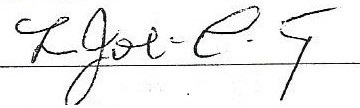 Chairperson of Board of Management: Fr. John McCarthyThis plan will be reviewed every two years.CommunicationThe ratified policy will be available to all interested parties on the school’s website and a hard copy will beavailable in a folder in the Principal’s office.Success Criteria• Positive feedback from the whole school community.• Observations of behaviours in class, yard, corridors, etc.• Happy and caring school atmosphere• Reduction in the numbers of pupils receiving red cards.Apendix 1Discipline Record SheetAppendix 2Appendix 3Appendix 4NameDateSanctionReason for entryDate______________Dear Parent,Your child received a yellow card today.Signed: ___________________________Date:________________Date______________Dear Parent,Your child received a yellow card today.Signed: ___________________________Date:________________Date______________Dear Parent,Your child received a yellow card today.Signed: ___________________________Date:________________Date______________Dear Parent,Your child received a yellow card today.Signed: ___________________________Date:________________Date______________Dear Parent,Your child received a yellow card today.Signed: ___________________________Date:________________Date______________Dear Parent,Your child received a yellow card today.Signed: ___________________________Date:________________Date______________Dear Parent,Your child received a yellow card today.Signed: ___________________________Date:________________Date______________Dear Parent,Your child received a yellow card today.Signed: ___________________________Date:________________Date______________Dear Parent,Your child received a yellow card today.Signed: ___________________________Date:________________Date______________Dear Parent,Your child received a yellow card today.Signed: ___________________________Date:________________Date______________Dear Parent,Your child received a yellow card today.Signed: ___________________________Date:________________Date______________Dear Parent,Your child received a yellow card today.Signed: ___________________________Date:________________Date______________Dear Parent,Your child received a yellow card and had theirplace moved today.Signed ___________________________Date______________Date______________Dear Parent,Your child received a yellow card and had theirplace moved today.Signed ___________________________Date______________Date______________Dear Parent,Your child received a yellow card and had theirplace moved today.Signed ___________________________Date______________Date______________Dear Parent,Your child received a yellow card and had theirplace moved today.Signed ___________________________Date______________Date______________Dear Parent,Your child received a yellow card and had theirplace moved today.Signed ___________________________Date______________Date______________Dear Parent,Your child received a yellow card and had theirplace moved today.Signed ___________________________Date______________Date______________Dear Parent,Your child received a yellow card and had theirplace moved today.Signed ___________________________Date______________Date______________Dear Parent,Your child received a yellow card and had theirplace moved today.Signed ___________________________Date______________Date______________Dear Parent,Your child received a yellow card and had theirplace moved today.Signed ___________________________Date______________Date______________Dear Parent,Your child received a yellow card and had theirplace moved today.Signed ___________________________Date______________Dear Parent,Your child received a red card and has received adetention on Friday next;____________Signed ___________________________Date______________Dear Parent,Your child received a red card and has received adetention on Friday next;____________Signed ___________________________Date______________Dear Parent,Your child received a red card and has received adetention on Friday next;____________Signed ___________________________Date______________Dear Parent,Your child received a red card and has received adetention on Friday next;____________Signed ___________________________Date______________Dear Parent,Your child received a red card and has received adetention on Friday next;____________Signed ___________________________Date______________Dear Parent,Your child received a red card and has received adetention on Friday next;____________Signed ___________________________Date______________Dear Parent,Your child received a red card and has received adetention on Friday next;____________Signed ___________________________Date______________Dear Parent,Your child received a red card and has received adetention on Friday next;____________Signed ___________________________Date______________Dear Parent,Your child received a red card and has received adetention on Friday next;____________Signed ___________________________Date______________Dear Parent,Your child received a red card and has received adetention on Friday next;____________Signed ___________________________Date______________